South AfricaSouth AfricaSouth AfricaSouth AfricaApril 2030April 2030April 2030April 2030SundayMondayTuesdayWednesdayThursdayFridaySaturday1234567891011121314151617181920Good Friday21222324252627Easter SundayFamily DayFreedom Day282930NOTES: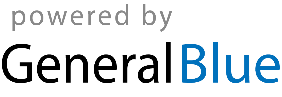 